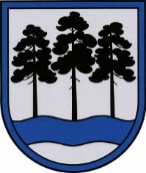 OGRES  NOVADA  PAŠVALDĪBAReģ.Nr.90000024455, Brīvības iela 33, Ogre, Ogres nov., LV-5001tālrunis 65071160, e-pasts: ogredome@ogresnovads.lv, www.ogresnovads.lv PAŠVALDĪBAS DOMES SĒDES PROTOKOLA IZRAKSTS26.Par Ogres novada pašvaldības projekta „Ogres novada izglītības iestāžu infrastruktūras pilnveide un aprīkošana” īstenošanu un finansējumuNoklausoties Ogres novada Izglītības pārvaldes vadītāja Igora Grigorjeva sniegto informāciju par Eiropas Savienības kohēzijas politikas programmas 2021. – 2027. gadam Atveseļošanas fonda 3.1.1.5. investīcijas “Izglītības iestāžu infrastruktūras pilnveide un aprīkošana” projektu izsludināto projektu iesniegšanas konkursu un projekta “Ogres novada izglītības iestāžu infrastruktūras pilnveide un aprīkošana” iesniegumu, kura ietvaros tiek plānots uzlabot vispārējās izglītības iestāžu mācību vidi Ogres novadā, nodrošinot efektīvu resursu koncentrāciju un izmantošanu, stiprinot visaptveroša Ogres novada pašvaldības izglītības iestāžu tīkla sakārtošanas rezultātā izveidotās pamatskolas un esošo vidusskolu (vispārējās izglītības iestāžu tīkla sakārtošanas rezultātā ir paredzams izglītojamo skaita pieaugums), tādējādi veicinot kvalitatīvas izglītības ieguvi ārpus novada administratīvā centra, ar kopējām izmaksām 4 044 913,84 EUR (četri miljoni četrdesmit četri tūkstoši deviņi simti trīspadsmit euro un 84 centi)  apmērā un pamatojoties uz Ministru kabineta 2022. gada 4. oktobra noteikumu Nr. 619 “Eiropas Savienības Atveseļošanas un noturības mehānisma plāna 3.1.1.5.i investīcijas “Izglītības iestāžu infrastruktūras pilnveide un aprīkošana” īstenošanas noteikumi”, saskaņā ar Pašvaldības likuma 4. panta pirmās daļas 4. punktu, Likuma par budžetu un finanšu vadību 45. pantu, likuma „Par pašvaldību budžetiem” 22. pantu,balsojot: ar 21 balsi "Par" (Andris Krauja, Artūrs Mangulis, Atvars Lakstīgala, Dace Kļaviņa, Dace Māliņa, Dace Veiliņa, Daiga Brante, Dzirkstīte Žindiga, Egils Helmanis, Gints Sīviņš, Indulis Trapiņš, Jānis Iklāvs, Jānis Kaijaks, Jānis Siliņš, Kaspars Bramanis, Pāvels Kotāns, Raivis Ūzuls, Rūdolfs Kudļa, Santa Ločmele, Toms Āboltiņš, Valentīns Špēlis), "Pret" – nav, "Atturas" – nav, "Nepiedalās" – nav,Ogres novada pašvaldības dome NOLEMJ:Apstiprināt dalību projekta “Ogres novada izglītības iestāžu infrastruktūras pilnveide un aprīkošana” iesniegumu atlases kārtas konkursā un projekta apstiprināšanas gadījumā uzņemties saistības projekta ietvaros.Projekta apstiprināšanas gadījumā šim mērķim nepieciešamais finansējums ir 4 044 913,84 EUR  (četri miljoni četrdesmit četri tūkstoši deviņi simti trīspadsmit euro un 84 centi), kas sastāv no:Atveseļošanas fonda finansējuma attiecināmo izmaksu segšanai 3 342 904,00 EUR (trīs miljoni trīs simti četrdesmit divi tūkstoši deviņi simti četri euro un 00 centi) apmērā;projekta iesniedzēja nacionālā publiskā finansējuma attiecināmo izmaksu segšanai 702 009,84 EUR (septiņi simti divi tūkstoši deviņi euro un 84 centi) apmērā;Projekta apstiprināšanas gadījumā Ogres novada pašvaldībai nodrošināt pašvaldības līdzfinansējumu un daļēju priekšfinansējumu, nepieciešamības gadījumā ņemot Valsts kases kredītu.Uzdot Ogres novada pašvaldības Centrālās administrācijas Attīstības un plānošanas nodaļai iesniegt Projekta iesniegumu Kohēzijas politikas fondu vadības informācijas sistēmā.Kontroli par lēmuma izpildi uzdot Ogres novada pašvaldības izpilddirektoram.(Sēdes vadītāja,domes priekšsēdētāja E. Helmaņa paraksts)Ogrē, Brīvības ielā 33Nr.62024. gada 25. aprīlī